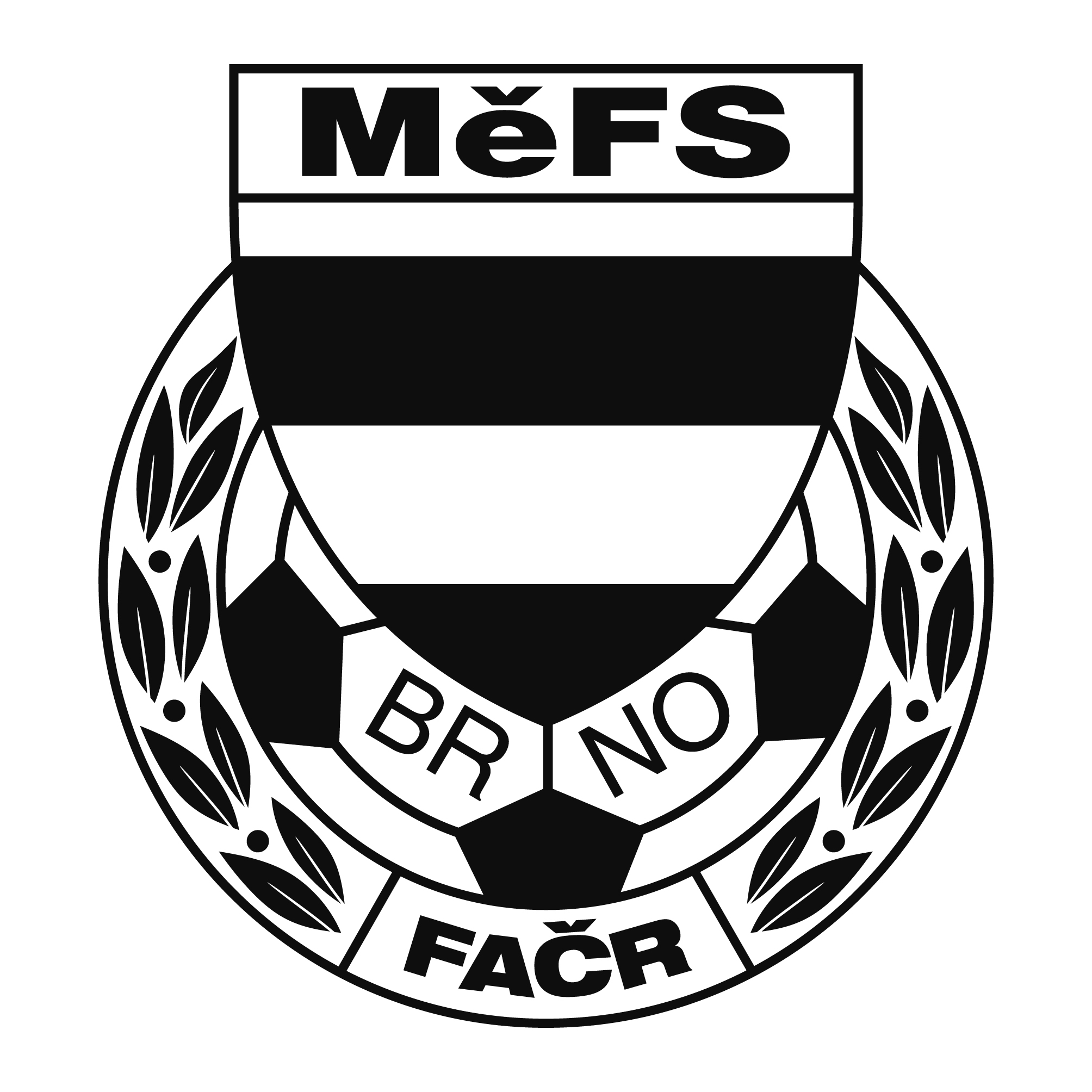 NOMINAČNÍ  LISTINAvýběru MěFS, hráčů U 11 Akce:		Přátelské přípravné utkáníStředa dne 16. ledna 2019 – 	hala s UT na ZŠ Janouškova 2Místo, datum a čas srazu: 	ZŠ Janouškova 2, Brno, hala s UT 				Ve středu 16. 1. 2019 v 14.45 hodinPředpokládaný konec:	16.30 hod.Nominace hráčů U 11:Náhradníci, kteří budou povoláni v případě absence některého z nominovaných hráčů: 	Polcar Patrik (08050421), Knoflíček Jakub (08120603) – FC Svratka Brno.Vybavení hráčů:tréninkové oblečení, sálová obuv (obuv na UT trávu), chrániče holení, brankáři vlastní výstroj, kartičku pojištěnce.Trenéři: Šrámek Jiří, Záleský David			vedoucí: Dvořák PetrV krajním případě lze vyrozumět telefonicky p. Dvořák Petr – tel. 739593355.V případě neomluvené neúčasti nominovaných hráčů se klub vystavuje postihu dle článku 17 bod 3 RFS !V Brně 7. Ledna 2019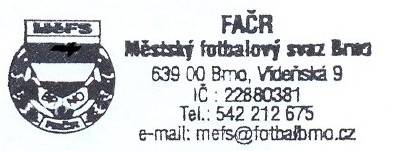    Mgr. Tomáš Němčanský, v.r.					 Mgr. Jan Maroši, v.r.	předseda KM MěFS						  předseda VV MěFSZa správnost:				          Libor Charvát					         sekretář MěFSPříjmení a jménoID číslomateřský klubFrišauf Matěj (brankař)08110562SK LíšeňBednář Zdeněk08030166SK LíšeňBoček Daniel08100519SK LíšeňMartinek David08051303SK LíšeňŠvejda Josef08090167SK LíšeňŠenkyřík Martin08060164SK LíšeňŠtovčik Oliver08060164SK LíšeňKratochvíl Denis08010239FC Svratka BrnoKlika Ondřej08010950FC Svratka BrnoAdametz Oliver08090766TJ Start BrnoLorenc Vojtěch08030933TJ Start BrnoKabát Jáchym08040573FC MedlánkyDerka Jan08120522FC MedlánkyJenyš Jiří08120272SK ObřanyBajgar Filip08020351SK ObřanyMička Zdeněk08060770FC Sparta BrnoJedlička Tomáš08110891SK TuřanyRudolf Matyáš (brankař)08040823ČAFC Židenice 2011